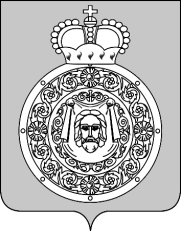 СОВЕТ ДЕПУТАТОВВоскресенского муниципального районаМосковской областиРЕШЕНИЕот 13.09.2019 № 837/97О ликвидации муниципального учреждения «Совет депутатов Воскресенского муниципального района Московской области»В соответствии с Гражданским кодексом РФ, Федеральным законом от 06.10.2003 №131-ФЗ «Об общих принципах организации местного самоуправления в Российской Федерации», Законом Московской области от 18 апреля 2019 года № 57/2019-ОЗ «Об организации местного самоуправления на территории Воскресенского муниципального района»Совет депутатов Воскресенского муниципального района решил:1. Ликвидировать муниципальное учреждение «Совет депутатов Воскресенского муниципального района Московской области» (ИНН 5005041345; КПП 500501001). 2. Создать Ликвидационную комиссию муниципального учреждения «Совет депутатов Воскресенского муниципального района Московской области» и утвердить ее состав. (Приложение 1.)3. Утвердить Положение о Ликвидационной комиссии. (Приложение 2.) 4. Заключить срочный трудовой договор на 2 (два) календарных месяца с заместителем председателя Ликвидационной комиссии Сухарем Олегом Владимировичем с момента прекращения его полномочий как Главы Воскресенского муниципального района – Председателя Совета депутатов Воскресенского муниципального района.5. Установить заместителю председателя Ликвидационной комиссии Сухарю Олегу Владимировичу ежемесячную оплату в размере среднемесячной заработной платы по последней замещаемой должности.  6. Утвердить План мероприятий по ликвидации муниципального учреждения «Совет депутатов Воскресенского муниципального района Московской области». (Приложение 3.)7. Опубликовать настоящее решение в Воскресенской районной газете «Наше Слово» и разместить на официальном сайте Воскресенского муниципального района.8. Настоящее решение вступает в силу после его официального опубликования.9. Направить настоящее решение в Инспекцию Федеральной налоговой службы России по г. Воскресенску Московской области. 10. Контроль за исполнением настоящего решения возложить на председателя Совета депутатов Воскресенского муниципального района.Глава Воскресенского муниципального района                                 			              О.В. Сухарь                          Приложение 1                                                                                                                              к решению Совета депутатов                                                                             Воскресенского муниципального района                          от 13.09.2019 № 837/97СОСТАВ ЛИКВИДАЦИОННОЙ КОМИССИИ МУНИЦИПАЛЬНОГО УЧРЕЖДЕНИЯ «СОВЕТ ДЕПУТАТОВ ВОСКРЕСЕНСКОГО МУНИЦИПАЛЬНОГО РАЙОНА МОСКОВСКОЙ ОБЛАСТИ»Председатель Ликвидационной комиссии:- Болотников Артур ВикторовичЗаместители председателя Ликвидационной комиссии:    - Сухарь Олег Владимирович;- Малкин Алексей Валерьевич.Секретарь Ликвидационной комиссии:- Самсонова Татьяна ИвановнаЧлены Ликвидационной комиссии:- Сайкина Оксана Витальевна;- Овсянкина Елена Владимировна- Соломатина Ольга Михайловна;- Уварова Елена Борисовна;- Соломко Елена Владимировна;- Кунова Наталья Юрьевна.                          Приложение 2                                                                                                                                     к решению Совета депутатов                                                                                                             Воскресенского муниципального района                          от 13.09.2019 № 837/97ПОЛОЖЕНИЕО ЛИКВИДАЦИОННОЙ КОМИССИИ МУНИЦИПАЛЬНОГО УЧРЕЖДЕНИЯ «СОВЕТ ДЕПУТАТОВ ВОСКРЕСЕНСКОГО МУНИЦИПАЛЬНОГО РАЙОНА МОСКОВСКОЙ ОБЛАСТИ»1. Общие положения1.1. Настоящее Положение определяет порядок формирования, статус, состав, функции и полномочия Ликвидационной комиссии муниципального учреждения «Совет депутатов Воскресенского муниципального района Московской области» (далее – Ликвидационная комиссия), порядок созыва и проведения заседаний Ликвидационной комиссии, порядок принятия и оформления решений Ликвидационной комиссии.2. Формирование Ликвидационной комиссии2.1. Состав Ликвидационной комиссии назначается решением Совета депутатов Воскресенского муниципального района Московской области. При необходимости в процессе проведения ликвидационных мероприятий решением Совета депутатов городского округа Воскресенск из состава комиссии могут быть исключены члены комиссии, либо включены новые члены комиссии в состав комиссии.2.2. Целью создания Ликвидационной комиссии является осуществление мероприятий, связанных с ликвидацией муниципального учреждения «Совет депутатов Воскресенского муниципального района Московской области» (далее - Совет депутатов).2.3. С момента назначения Ликвидационной комиссии к ней переходят все полномочия, связанные с поддержанием деятельности Совета депутатов в период его ликвидации, и по управлению делами ликвидируемого Совета депутатов.2.4. Задачей Ликвидационной комиссии является завершение деятельности Совета депутатов как муниципального учреждения.2.5. Ликвидационная комиссия от имени ликвидируемого Совета депутатов выступает в суде.2.6. В своей деятельности Ликвидационная комиссия руководствуется законодательством Российской Федерации, настоящим Положением и другими правовыми актами.3. Компетенция Ликвидационной комиссии3.1. Ликвидационная комиссия размещает в органах печати, в которых публикуются данные о регистрации юридических лиц, сообщение о ликвидации Совета депутатов, о порядке и сроках для предъявления требований кредиторами.Срок для предъявления требований кредиторами не может быть менее двух месяцев с даты опубликования сообщения о ликвидации Совета депутатов.3.2. Ликвидационная комиссия принимает меры к выявлению кредиторов и получению дебиторской задолженности, а также в письменной форме уведомляет кредиторов о ликвидации Совета депутатов.3.3. По окончании срока для предъявления требований кредиторами Ликвидационная комиссия составляет промежуточный ликвидационный баланс, который содержит сведения о составе имущества Совета депутатов, предъявленных кредиторами требованиях, а также результатах их рассмотрения.3.4. Промежуточный ликвидационный баланс утверждается Советом депутатов городского округа Воскресенск.3.5. Выплаты кредиторам ликвидируемого Совета депутатов   денежных сумм производятся Ликвидационной комиссией в соответствии с промежуточным ликвидационным балансом начиная со дня его утверждения (за исключением кредиторов третьей и четвертой очереди) в следующей очередности:в первую очередь удовлетворяются требования граждан, перед которыми Совет депутатов несет ответственность за причинение вреда жизни или здоровью, путем капитализации соответствующих повременных платежей, а также по требованиям о компенсации морального вреда;во вторую очередь производятся расчеты по выплате выходных пособий и оплате труда лиц, работающих или работавших по трудовому договору, и по выплате вознаграждений по авторским договорам и другим договорам гражданско-правового характера;в третью очередь производятся расчеты по обязательным платежам в бюджет и во внебюджетные фонды;в четвертую очередь производятся расчеты с другими кредиторами.Выплата денежных сумм кредиторам третьей и четвертой очереди производится по истечении месяца со дня утверждения промежуточного ликвидационного баланса.3.6. Требования кредиторов каждой очереди удовлетворяются после полного удовлетворения требований кредиторов предыдущей очереди, за исключением требований кредиторов по обязательствам, обеспеченным залогом имущества Совета депутатов.3.7. При недостаточности имущества ликвидируемого Совета депутатов оно распределяется между кредиторами соответствующей очереди пропорционально суммам требований, подлежащих удовлетворению, если иное не установлено законом.3.8. В случае отказа Ликвидационной комиссии в удовлетворении требований кредитора либо уклонения от их рассмотрения кредитор вправе до утверждения ликвидационного баланса Контрольно-счетной палаты обратиться в суд с иском к Ликвидационной комиссии. По решению суда требования кредитора могут быть удовлетворены за счет оставшегося имущества ликвидируемого Совета депутатов.3.9. Требования кредитора, заявленные после истечения срока, установленного Ликвидационной комиссией для их предъявления, удовлетворяются из имущества ликвидируемого Совета депутатов, оставшегося после удовлетворения требований кредиторов, заявленных в срок.3.10. Требования кредиторов, не удовлетворенные из-за недостаточности имущества ликвидируемого Совета депутатов, считаются погашенными.Погашенными считаются также требования кредиторов, не признанные Ликвидационной комиссией, если кредитор не обращался с иском в суд, а также требования, в удовлетворении которых решением суда кредитору отказано.3.11. После завершения расчетов с кредиторами Ликвидационная комиссия составляет ликвидационный баланс, который утверждается Советом депутатов городского округа Воскресенск.3.12. Оставшееся после завершения расчетов с кредиторами имущество ликвидируемого Совета депутатов передается в казну Воскресенского муниципального района Московской области.3.13. Ликвидация Совета депутатов считается завершенной после внесения об этом записи в Единый государственный реестр юридических лиц, в порядке установленным Федеральным законом от 08.08.2001 №129-ФЗ «О государственной регистрации юридических лиц и индивидуальных предпринимателей».4. Порядок работы Ликвидационной комиссии4.1. Ликвидационная комиссия решает все вопросы на своих заседаниях, собираемых по мере необходимости.4.2. На заседаниях Ликвидационной комиссии ведется протокол.4.3. Все заседания Ликвидационной комиссии проводятся в очной форме.4.4. Председатель Ликвидационной Комиссии:- созывает и проводит ее заседания;- организует текущую работу Ликвидационной комиссии;- без доверенности действует от ее имени;- дает поручения членам Ликвидационной комиссии.4.5. В период временного отсутствия председателя Ликвидационной комиссии его полномочия и функции осуществляет один из заместителей председателя Ликвидационной комиссии по решению председателя.4.6. Секретарь Комиссии:- ведет протоколы ее заседаний;- доводит до адресатов решения Ликвидационной комиссии.4.7. При решении вопросов каждый член Комиссии обладает одним голосом. Решения Ликвидационной комиссии утверждаются простым большинством голосов присутствующих на заседании членов Ликвидационной комиссии. При равенстве голосов голос председателя является решающим.4.8. Документы, исходящие от имени Ликвидационной комиссии, подписываются ее председателем.Приложение 3                                                                                                                                                                                         к решению Совета депутатов                                                                                                                                                                                      Воскресенского муниципального района                                                                                                                                 от 13.03.2019 № 837/97ПЛАН МЕРОПРИЯТИЙ ПО ЛИКВИДАЦИИ МУНИЦИПАЛЬНОГО УЧРЕЖДЕНИЯ «СОВЕТ ДЕПУТАТОВ ВОСКРЕСЕНСКОГО МУНИЦИПАЛЬНОГО РАЙОНА МОСКОВСКОЙ ОБЛАСТИ», ПОРЯДОК И СРОКИ ИХ ОСУЩЕСТВЛЕНИЯп/пМероприятиеСрок исполненияОтветственные исполнителиПримечанияНаправление в Инспекцию Федеральной налоговой службы России по г. Воскресенску Московской области уведомления о принятии решения о ликвидации Совета депутатов и создании соответствующей ликвидационной комиссии. в течение 3 рабочих дней после опубликования решения о ликвидацииСовет депутатовп.1 ст.62 ГК РФ2.Опубликование в журнале «Вестник государственной регистрации» сообщения о ликвидации Совета депутатов и о порядке и сроке заявления требований ее кредиторамив течение 10 дней после представления сообщения об этом в Инспекцию Фед. налоговой службы России по г. Воскресенску Московской областиЛиквидационная комиссияп.1 ст. 63 ГК РФ3.1. Уведомление Государственное казенное учреждение Московской области Воскресенский центр занятости населения о принятии решения о ликвидации Совета депутатов.2. Уведомление профсоюзной организации о принятом решении о ликвидации Совета депутатов (при наличии)в срок не позднее чем за 3 месяца до даты расторжения трудовых договоров с работниками.Ликвидационная комиссия.- п.2 ст. 25 Закон РФ от 19.04.1991 N 1032-1 "О занятости населения в Российской Федерации"- п. 2 ст. 12 Федерального закона от 12.01.1996 № 10-ФЗ, ст.82 ТК РФ4.Подготовка и вручение муниципальным служащим и работникам Совета депутатов под роспись, уведомлений о предстоящем увольнении в связи с ликвидацией Совета депутатов.Не позднее 2 месяцев до даты увольненияЛиквидационная комиссияТК РФ5.Направление в орган, обслуживающий лицевой счет Совета депутатов заявления о прекращении списания средств со счета Совета депутатов без согласия ликвидационной комиссии. В течении пяти рабочих дней после даты принятия решения о ликвидацииЛиквидационная комиссия6.Уведомление территориального органа ГУ УПФР № 22 по г. Москве и Московской области о том, что Совет депутатов находится в процессе ликвидации. В течение 10 дней с даты принятия решения о ликвидацииУведомляет ИФНС с 2019 года7.Уведомление филиала ГУ МОРО ФСС РФ № 27 о том, что Совет депутатов находится в процессе ликвидацииВ течение 10 дней с даты принятия решения о ликвидацииУведомляет ИФНС с 2019 года8.Проведение инвентаризации имущества и обязательств Совета депутатов   До составления ликвидационного балансаЛиквидационная комиссияМетодические указания по инвентаризации имущества и финансовых обязательств, утвержденных приказом Минфина России от 13 июня 1995г. № 499.Принятие мер по выявлению кредиторов и получению дебиторской задолженности, а также уведомление в письменной форме кредиторов о ликвидации Совета депутатов.  Составление перечней кредиторов и дебиторов с указанием их наименований, адресов и сумм задолженностей. Предъявление требований о возврате дебиторской задолженности. В течение одного месяца с момента принятия решения о ликвидацииЛиквидационная комиссияп.1 ст. 63 ГК РФ,п. 2 ст. 19 Закона о некоммерческих организациях   10.После окончания срока предъявления требований кредиторами:После окончания срока предъявления требований кредиторами:После окончания срока предъявления требований кредиторами:10.1.Рассмотрение требования кредиторов, поступившие в срок, указанный в информационном сообщении  В течение трех днейЛиквидационная комиссияСт. 63, 64 ГК РФ10.2.Составление и утверждение промежуточного ликвидационного баланса.В течение четырнадцати днейЛиквидационная комиссия, Совет депутатов городского округа Воскресенскп.2 ст.63 ГК РФ10.3.Выплата денежных сумм кредиторам Совета депутатов в порядке очередности В течение 10 днейЛиквидационная комиссияСт. 64 ГК РФ11.После завершения расчетов с кредиторами:После завершения расчетов с кредиторами:После завершения расчетов с кредиторами:11.1.Передача имущества Совета депутатов, оставшееся после удовлетворения требований кредиторов в казну Воскресенского муниципального района    По передаточному актуЛиквидационная комиссия11.2.Составление и утверждение ликвидационного балансаЛиквидационная комиссия, Совет депутатов городского округа Воскресенскп. 6 ст. 63 ГК РФ12. Передача заключенных Советом депутатов договоров (соглашений, муниципальных контрактов), подлежащих исполнению в 2020 году и последующих годах в Совет депутатов городского округа Воскресенск (при наличии)По передаточному актуЛиквидационная комиссия13.Расторжение трудовых договоров с муниципальными служащими и работниками Совета депутатов по п. 1 ч. 1 ст. 81 ТК РФ (ликвидация организации) с соблюдением требований, установленных статьями 178 и 180 ТК РФ, если трудовые договора не будут расторгнуты по иным основаниям. В срок до 29.12.2019г. включительноЛиквидационная комиссия14.Направление в регистрирующий орган уведомления о завершении процесса ликвидации в срок 5 рабочих дней после утверждения ликвидационного балансаи не ранее чем через два месяца с момента помещения в органах печати ликвидационной комиссией (ликвидатором) публикации о ликвидации юридического лица.Ликвидационная комиссияст. 8, ст.21, 22 ФЗ № 129 «О государственной регистрации юридических лиц и индивидуальных предпринимателей»15.Направление в орган, обслуживающий лицевой счет Совета депутатов заявления о закрытии счетаВ 3 -дневный срок после получения выписки из Инспекции Федеральной налоговой службы России по г. Воскресенску Московской области о прекращении органов местного самоуправленияЛиквидационная комиссияСт. 859 ГК РФ16. Уничтожение печатей учреждения (с составлением акта об уничтожении).Ликвидационная комиссия17.Сдача документов учреждения на хранение в архив После полной ликвидации учрежденияЛиквидационная комиссияп.8 ст.23 Федерального закона от 22.10.2004 №125-ФЗ «Об архивном деле в Российской Федерации»